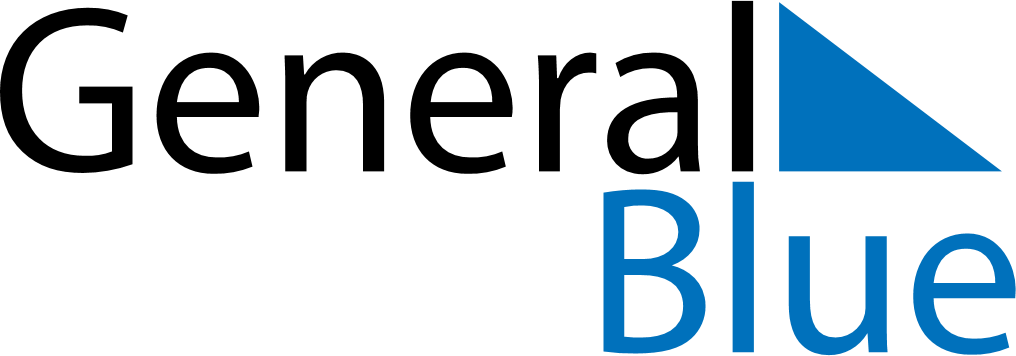 March 2025March 2025March 2025March 2025MaltaMaltaMaltaSundayMondayTuesdayWednesdayThursdayFridayFridaySaturday1234567789101112131414151617181920212122Saint Joseph23242526272828293031Freedom Day